	  	ПРОЕКТ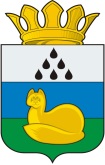 ДУМА УКИНСКОГО СЕЛЬСКОГО ПОСЕЛЕНИЯР Е Ш Е Н И Е_______2021  г.                               д.Уки	                                       №  	                                   	          	О внесении изменений в решение Думы Укинского сельского поселения от 29.12.2013 № 72 «Об утверждении Положения о бюджетном процессе в Укинском сельском поселении»В соответствии с Бюджетным кодексом Российской Федерации, Федеральным законом от 06.10.2003 № 131-ФЗ «Об общих принципах организации  местного самоуправления в Российской Федерации», Уставом Укинского  сельского поселения Уватского муниципального района Тюменской области Дума Укинского сельского поселения РЕШИЛА: 1.	Внести в решение Думы Укинского сельского поселения от 29.12.2013 № 72 «Об утверждении Положения о бюджетном процессе в Укинском сельском поселении» (далее по тексту – решение) (в редакции решений Думы Укинского сельского поселения от 23 мая 2014 г №84; от 29 июля 2015 г.№114; от 09 декабря 2015 г.№14; от 08 декабря 2016 г.№39; от 27 декабря 2017 г. №63; от 26 апреля 2018 г.№73; от 30 декабря 2019 г.№99; от 29.12.2020 №18)  следующие изменения: 1) раздел 4 дополнить пунктом 4.18.1. следующего содержания:«4.18.1. Утверждает перечень главных администраторов доходов местного бюджета, перечень главных администраторов источников финансирования дефицита местного бюджета в соответствии с общими требованиями, установленными Правительством Российской Федерации.»;2) в разделе 5:а)  подпункт 5.1.2. дополнить новым абзацем вторым следующего содержания:«- документах, определяющих цели национального развития Российской Федерации и направления деятельности органов публичной власти по их достижению;»;б) абзац шестой подпункта 5.1.2. действующей редакции исключить; в) подпункты 5.4.9. и 5.4.10.  пункта 5.4. исключить;3) пункт 11.1. раздела 11 изложить в новой редакции:«11.1. Муниципальный финансовый контроль подразделяется на внешний и внутренний, предварительный и последующий.Внешний муниципальный финансовый контроль осуществляется  контрольно-счетной палатой Уватского муниципального района, внутренний муниципальный финансовый контроль осуществляется органом администрации Уватского муниципального района,  наделенным полномочиями по внутреннему муниципальному финансовому контролю.Предварительный контроль осуществляется в целях предупреждения и пресечения бюджетных нарушений в процессе исполнения местного бюджета.Последующий контроль осуществляется по результатам исполнения  местного бюджета в целях установления законности их исполнения, достоверности учета и отчетности.».2. Настоящее решение подлежит обнародованию на информационных стендах в местах, установленных администрацией Укинского сельского поселения.3. Настоящее решение вступает в силу со дня его обнародования, за исключением подпункта «а» пункта 2 части 1 настоящего решения, вступающего в силу с 01.01.2022.4. Положения пункта 1 и подпункта «в» пункта 2 части 1 настоящего решения применяются к правоотношениям, возникающим при составлении и исполнении бюджета Укинского сельского поселения, начиная с бюджета на 2022 год и на плановый период 2023 и 2024 годов.5. Контроль за исполнением настоящего решения возложить на постоянную комиссию Думы Укинского сельского поселения по бюджетным и имущественным отношениям.Глава сельского поселения                                                         Н.А.Бахметов.